AAMT PROJECT ETHICS APPROVAL UTS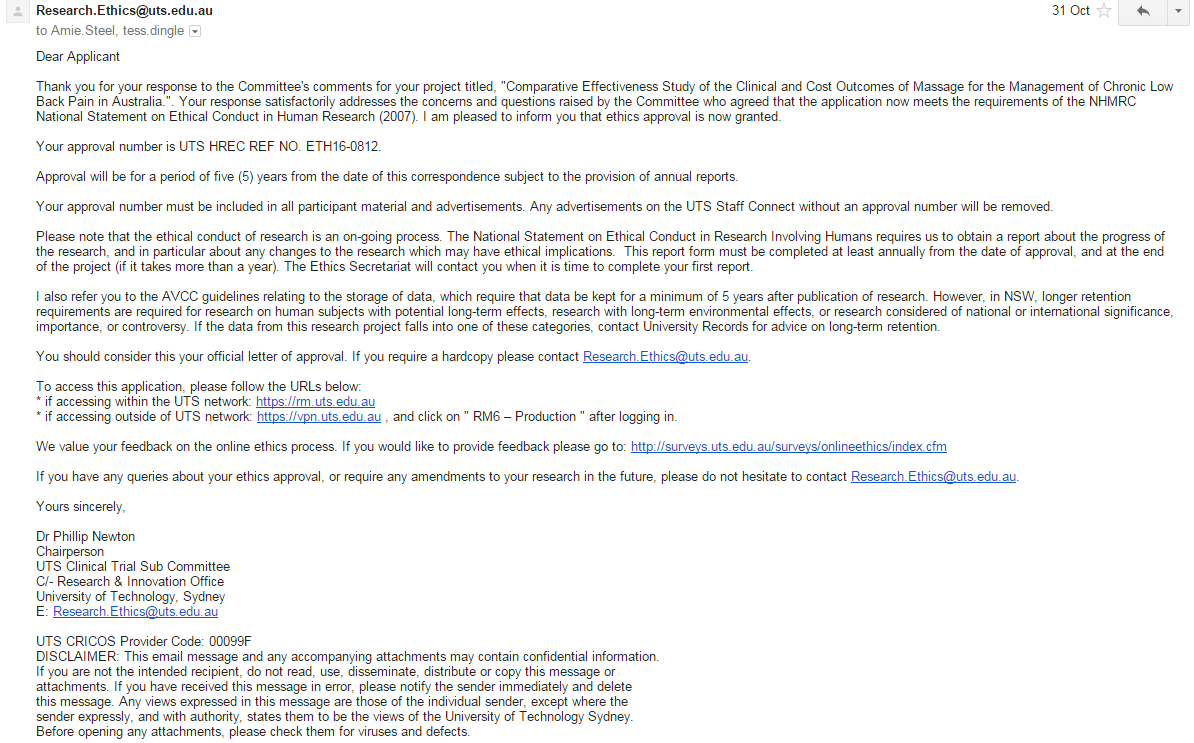 